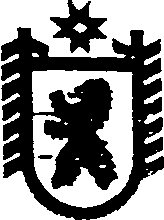 Республика Карелия                       РАСПОРЯЖЕНИЕАДМИНИСТРАЦИИ  СЕГЕЖСКОГО МУНИЦИПАЛЬНОГО РАЙОНАот  01  декабря  2017  года  №  124 - р   СегежаО проведении закупки товаров (работ, услуг) для муниципальных нужд администрации Сегежского муниципального района В соответствии с Федеральным законом от 5 апреля 2013 г. № 44-ФЗ                        «О контрактной системе в сфере закупок товаров, работ, услуг  для обеспечения государственных и муниципальных нужд»: Осуществить закупку картриджей для оргтехники администрации Сегежского муниципального района путем проведения запроса котировок (далее – запрос котировок) на сумму 64 166 (шестьдесят четыре тысячи сто шестьдесят шесть) рублей 00 копеек, в том числе: - 54 566  (пятьдесят четыре тысячи пятьсот шестьдесят шесть) рублей 00 копеек - за счет средств местного бюджета Сегежского муниципального района;- 9 600  (девять тысяч шестьсот) рублей 00 копеек - за счет средств субвенции на осуществление государственных полномочий Республики Карелия по организации и осуществлению деятельности органов опеки и попечительства.Председателю комитета по управлению муниципальным имуществом и земельными ресурсами администрации Сегежского муниципального района                         А.А. Гашковой:1)  совместно с главным специалистом отдела информационных технологий и защиты информации администрации Сегежского муниципального района Н.Ю.Дерягиной, разработать и представить на утверждение главы администрации Сегежского муниципального района извещение о проведении запроса котировок в срок до 4 декабря 2017 г.2) разместить в единой информационной системе в сфере закупок (https://zakupki.gov.ru) извещение о проведении запроса котировок 4 декабря 2017 г.;3)  разместить в  информационно-телекоммуникационной сети «Интернет» на официальном сайте администрации Сегежского муниципального района  http://home.onego.ru/~segadmin информацию о проведении запроса котировок не позднее 5 декабря 2017 г.3.   Заседание Единой комиссии по осуществлению закупок товаров, работ, услуг для муниципальных нужд администрации  Сегежского муниципального района по  вскрытию конвертов с заявками на участие в запросе котировок и открытию доступа к поданным в форме электронных документов заявкам на участие в запросе котировок, рассмотрению заявок на участие в запросе котировок провести 11 декабря 2017 г. в 11.00 часов.  4.  Контроль за исполнением настоящего распоряжения возложить на                        председателя комитета по управлению муниципальным имуществом и земельными ресурсами администрации Сегежского муниципального района А.А. Гашкову.Глава администрацииСегежского муниципального района                                                           Ю.В. ШульговичРазослать: в дело, ОБУ, КУМИиЗУ. УД, УЭР, ФУ, ЮО, ОС - в эл.виде.